「こどたん＋プラス2023」参加申込書	申請日：20     年     月     日団体名称：	     担当者名：	     連絡先 📞：	     	FAX：     	PCメール：      ※サポセンからの諸連絡は主にメールで行います。
※個人情報の扱い：こどたん＋プラス２０２３に関する連絡にのみ使用します。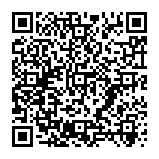 イベント参加にあたり、主催者が決定した事項および参加ルールを遵守します。★参加申込を希望する企画にチェック☑をし、必要事項をご記入ください。★イベント収益について（必須）★イベント当日車両での搬入出について（希望団体は必須）★募集企画C (該当するものに✔、必要事項はご記入ください）　　※提出用フォームを別途お送りします。★広報用チラシ(A4カラー)配布について、団体の広報用に希望する枚数を記入してください※主催者への相談・質問等をご記入ください受付№受付者担当印//カテゴリー（該当に✔してください） 募集企画A
（館内：ワークショップ） 募集企画B（屋外） 募集企画B（屋外） 募集企画B（屋外） 募集企画C
（オンライン）カテゴリー（該当に✔してください） 午前　 午後
 どちらでもいい 物品販売 物品販売 ワークショップ 動画配信募集企画A／募集企画B　《ワークショップ用》募集企画A／募集企画B　《ワークショップ用》募集企画A／募集企画B　《ワークショップ用》募集企画A／募集企画B　《ワークショップ用》募集企画A／募集企画B　《ワークショップ用》募集企画A／募集企画B　《ワークショップ用》タイトル（企画名）　※チラシやHPで紹介するので子どもが見て興味がわくのがおススメ！　※チラシやHPで紹介するので子どもが見て興味がわくのがおススメ！　※チラシやHPで紹介するので子どもが見て興味がわくのがおススメ！　※チラシやHPで紹介するので子どもが見て興味がわくのがおススメ！　※チラシやHPで紹介するので子どもが見て興味がわくのがおススメ！企画内容できるだけ具体的に！・対象年齢 ・募集人数・所要時間・参加費（有料・無料）・体験企画で扱う品名などを明記してください※体験が有料の場合、こどものみの来場でも参加できるような金額設定を心掛ける。※記入欄が不足した場合は別紙を添付可。ブース内持込み品（大きな物は数量と
　サイズを明記する）募集企画Aは、備付備品以外で持込みがある場合のみご記入ください。 テント（　     　　張 ）　　幅　     　ｍ ×　奥行        ｍ テント（　     　　張 ）　　幅　     　ｍ ×　奥行        ｍ ウェイト ウェイト ウェイトブース内持込み品（大きな物は数量と
　サイズを明記する）募集企画Aは、備付備品以外で持込みがある場合のみご記入ください。 机（     　本） 机（     　本） イス（     　脚） イス（     　脚） イス（     　脚）ブース内持込み品（大きな物は数量と
　サイズを明記する）募集企画Aは、備付備品以外で持込みがある場合のみご記入ください。 その他　      その他　      その他　      その他　      その他　     募集企画B　《物品販売用》募集企画B　《物品販売用》募集企画B　《物品販売用》募集企画B　《物品販売用》募集企画B　《物品販売用》募集企画B　《物品販売用》ブース名（店舗名）※チラシやHPで紹介するので子どもが見て興味がわくのがおススメ！※チラシやHPで紹介するので子どもが見て興味がわくのがおススメ！※チラシやHPで紹介するので子どもが見て興味がわくのがおススメ！※チラシやHPで紹介するので子どもが見て興味がわくのがおススメ！※チラシやHPで紹介するので子どもが見て興味がわくのがおススメ！物品販売内容できるだけ具体的に！分かる範囲で記入してください例：作業所製品
雑貨･アクセサリー、おもちゃ等）、手作り
アップサイクル品、
フェアトレード品etc,.　ブース内持込み品（大きな物は数量と
　サイズを明記する） テント（     　張 ）
幅　     　 　　ｍ ×　奥行　      　　ｍ テント（     　張 ）
幅　     　 　　ｍ ×　奥行　      　　ｍ ウェイト　 ウェイト　 ウェイト　ブース内持込み品（大きな物は数量と
　サイズを明記する） 机（     　本） 机（     　本） イス（     　脚） イス（     　脚） イス（     　脚）ブース内持込み品（大きな物は数量と
　サイズを明記する） その他      その他      その他      その他      その他      材料等必要実費で償却
（収益なし） 団体の非営利活動
運営資金とする 団体の支援先へ寄付 市のげんき基金へ寄付 車両乗入許可証を希望　　※1団体につき原則1台とします 募集企画C動画数を入力してください 既存動画　（　     　）本 新規動画　（　       ）本 こどたん＋プラス2023チラシ（広報用）　　　　     　枚 希望